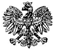 Zgierz, dn.10.09.2021 r.ZP.272.28.2021.MW/5INFORMACJA O KWOCIE PRZEZNACZONEJ NA SFINANSOWANIE ZAMÓWIENIANa podstawie art. 222 ust. 4 ustawy z dnia 11 września 2019 r. – Prawo zamówień publicznych 
(tj. Dz. U. z 2021 r., poz. 1129) Powiat Zgierski reprezentowany przez Zarząd Powiatu Zgierskiego informuje, że  na sfinansowanie zamówienia publicznego prowadzonego w trybie podstawowym na podstawie art. 275 pkt. 2 ustawy – zwanej dalej ustawą, pn.: „Poprawa bezpieczeństwa ruchu pieszych w obszarze oddziaływania przejść dla pieszych w województwie Łódzkim na rok 2021”, nr rej. ZP.272.28.2021, zamierza przeznaczyć kwotę w wysokości na:Zadanie Nr 1 - Budowa  przejścia dla pieszych na ul. 11- go Listopada w Aleksandrowie Łódzkim”: 17 000,00 zł brutto.Zadanie Nr 2 - „Przebudowa przejścia dla pieszych na drodze powiatowej nr 5150E przy Szkole Podstawowej w Leśmierzu”: 40 000,00 zł brutto.Zadanie Nr 3 - „Przebudowa przejścia dla pieszych na ul. Głównej w Dąbrówce Wielkiej”: 17 000,00 zł brutto.Zadanie Nr 4 - „Przebudowa przejścia dla pieszych na ul. Łowickiej w Głownie”: 17 000,00 zł brutto.Zadanie Nr 5 -  „Przebudowa przejścia dla pieszych na  ul. Parzęczewskiej w Zgierzu”: 27 000,00 zł brutto.Zadanie Nr 6 - „Przebudowa przejścia dla pieszych na ul. Targowej w Strykowie”: 17 000,00 zł brutto.Zadanie Nr 7 - „Przebudowa przejścia dla pieszych na ul. Zgierskiej w pobliżu Przedszkola          Miejskiego w Ozorkowie”: 17 000,00 zł brutto.Zadanie Nr 8 - „Przebudowa przejścia dla pieszych w Parzęczewie”:  17 000,00  zł brutto.                                                          Przewodniczący Zarządu Powiatu Zgierskiego Bogdan Jarota  Wicestarosta Zgierski Dominik Gabrysiak                              ___________________________________________________( podpis Kierownika Zamawiającego lub osoby upoważnionej)          ZARZĄD  POWIATU  ZGIERSKIEGO                     95-100 Zgierz, ul. Sadowa 6a                    Tel. (42) 288 81 00,  fax (42) 719 08 16                     zarzad@powiat.zgierz.pl, www.powiat.zgierz.pl